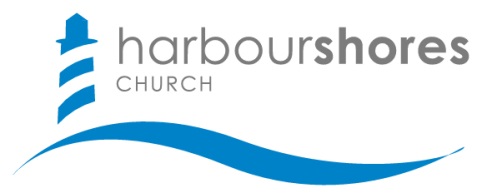 Introduction	Luke 2:8-14 - I. Jesus is Better…	1) Jesus is the Son by which we know truth. 	Hebrews 1:1-2a - 	Matthew 17:5 - “This is My beloved Son, with whom I am well pleased; listen to Him.”	2 Corinthians 1:20 - “For all the promises of God find their Yes in Him.”	John 1:14 - “…the Word became flesh and dwelt among us…”	2) Jesus is the heir of all things. 	Hebrews 1:2 -	Colossians 1:16b - “…all things were created through Him and FOR HIM.”	3) Jesus is the Creator of the universe. 	Hebrews 1:2; Colossians 1:16 - 	4) Jesus is the radiance of Divine glory.	Hebrews 1:3; John 1:14; 2 Corinthians 4:6 - 	5) Jesus is the exact representation of God’s character. 	Hebrews 1:3; John 14:7 - 	6) Jesus is the Lord of providence. 	Hebrews 1:3 - 	7) Jesus is the successful, satisfied, seated High Priest. 	Hebrews 1:3b - 	Hebrews 9:22b - “…without the shedding of blood there is no forgiveness of sins.”	8) Jesus is the reigning King. 	Hebrews 1:3b; Matthew 28:18-19a -	9) Jesus is the recipient of ultimate glory and dignity. 	Hebrews 1:4-5 - 	10) Jesus is the object of angelic worship.	Hebrews 1:6-7; Revelation 5:11-12 - 	11) Jesus is the Divinely acknowledged Sovereign. 	Hebrews 1:8 - 	1. King Jesus is Deity. 	2. King Jesus’ reign will never end. 	3. Righteousness will be the mark and characteristic of Jesus’ kingdom. 	4. Joy and gladness is King Jesus’ abiding possession. 	Hebrews 12:2; John 17:13 -	12) Jesus is the eternal Lord over creation. 	Hebrews 1:10-12 - 	Hebrews 13:8 - “Jesus Christ is the same yesterday and today and forever.”	13) Jesus is the King confident of victorious conquest. 	Hebrews 1:13-14 - “Glory to God in the highest, and on earth peace among those with whom He is pleased.”